Основи здоров’я                 5класТема: ТИ – ПАСАЖИР ГРОМАДСЬКОГО ТРАНСПОРТУМета:  ознайомити учнів з правилами посадки, висадки і безпечної поведінки в громадському транспорті; надати змогу практикувати навички аналізу і критичного мислення; виховувати толерантне ставлення до оточуючих.Обладнання і матеріали:підручник;зошит-практикум;довгий шарф, крислатий капелюх, лижі (санчата, велика валіза, рюкзак), взуття на шпильках, поліетиленовий пакет, сумка з довгою ручкою та інші речі, які краще не брати з собою у переповнений транспорт, плакати.Тип уроку: тренінгХід уроку.І. Актуалізація опорних знань.Повідомлення теми та завдань уроку.ІІ. Знайомство. Назвати ім’я і на першу букву придумати слово, яке асоціюється з транспортом.ІІІ.Виявлення очікувань.На дошці висить плакат  із зображенням автобуса.Кожному учню роздається силует пасажира і пропонується написати, що він очікує від даного уроку і вивішує на плакат.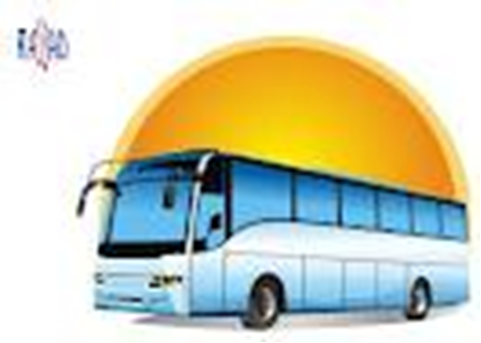 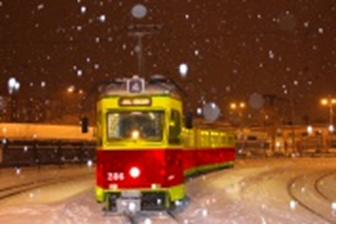 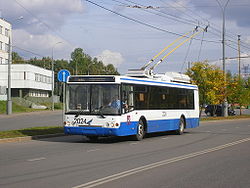 ІV. Правила групи.На дошці висить плакат  « Правила групи»Нагадуємо і повторюємо правила поведінки на уроці.V. Основна частина. Вступ .  безпечні та небезпечні місця в салоні автобуса (ст. 29 мал.18, підручник)Самоперевірка (завд. «Перевір себе» ст.29)Робота в групах :Об’єднання у три групи (тролейбус, автобус, трамвай). Використання зображення цих видів транспорту, розрізані у формі пазлів (пазли – за кількістю учасників).Завдання групам: назвати переваги і недоліки певного виду транспорту ( ст.29-30, 32-33, підручник)Обговорення і доповнення результатів.3.  Руханка  «Буратіно»:Учні стають у коло,  імітують рухи:Буратіно підтягнувся,Раз нагнувся, два нагнувся.Руки в сторону розвів –Мабуть ключик загубив.А щоб ключик відшукати,Треба нам навшпиньки встати.«Погоджуюсь – не погоджуюсь» .Об’єднання у шість груп Кожна група аналізує відповідні твердження (підручник, рубрика «Обговоріть» ст.30)Пантоміма .(три групи.)Розіграти сценки про небезпеку поїздок у переповненому  транспорті, використовуючи запропоновані речі: довгий шарф, крислатий капелюх, лижі (або санчата, велика валіза, рюкзак), взуття на шпильках,  сумка з довгою ручкою , використовуючи дані плакати.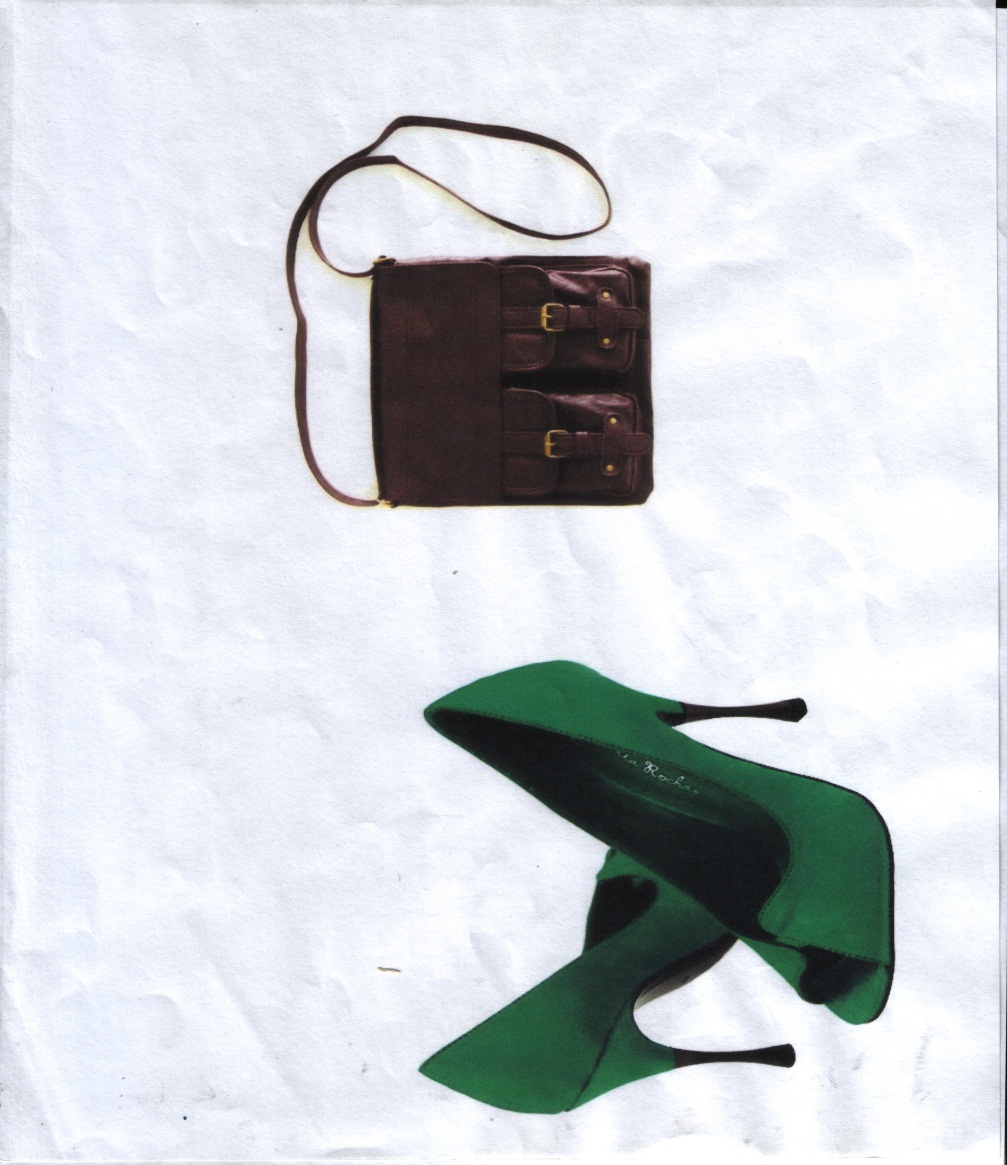 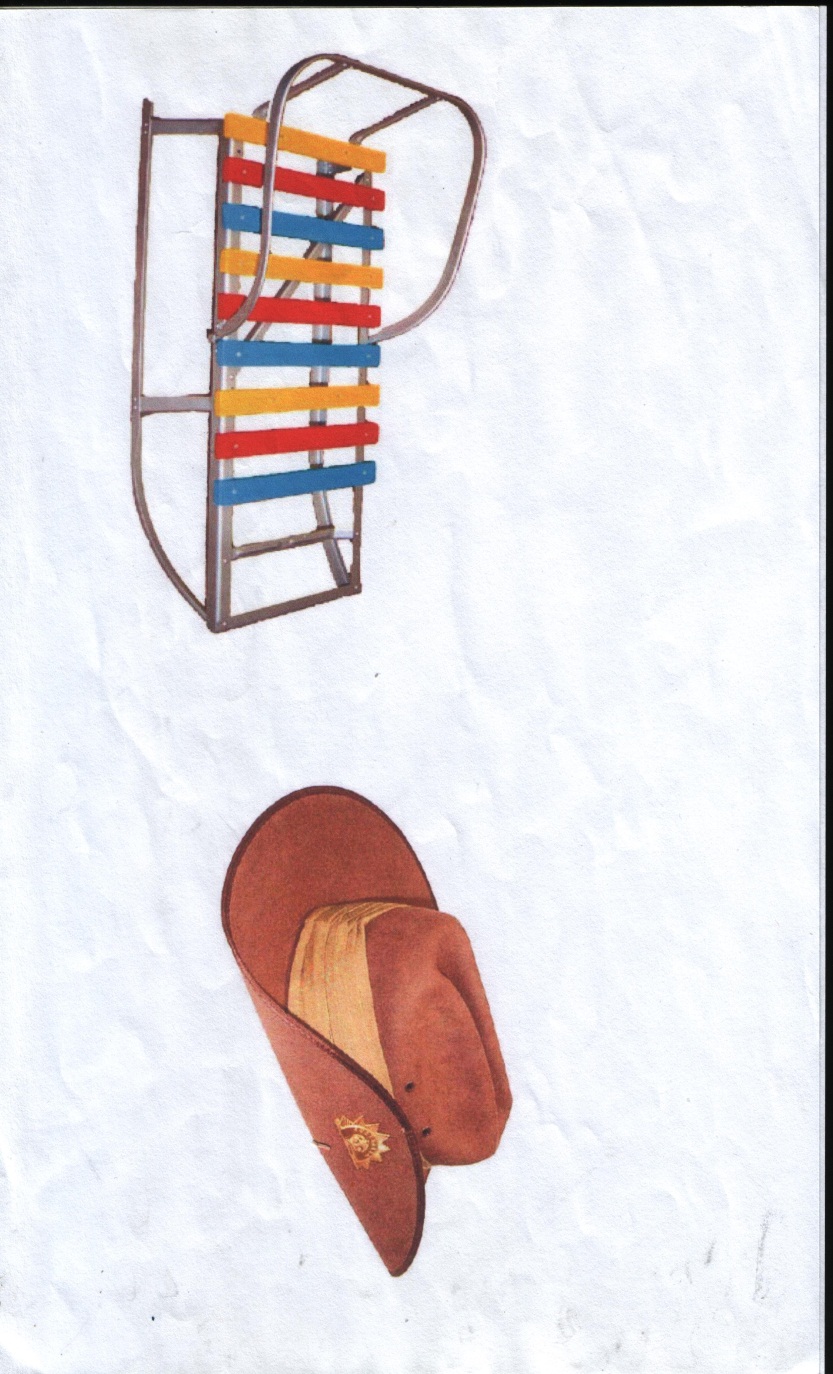 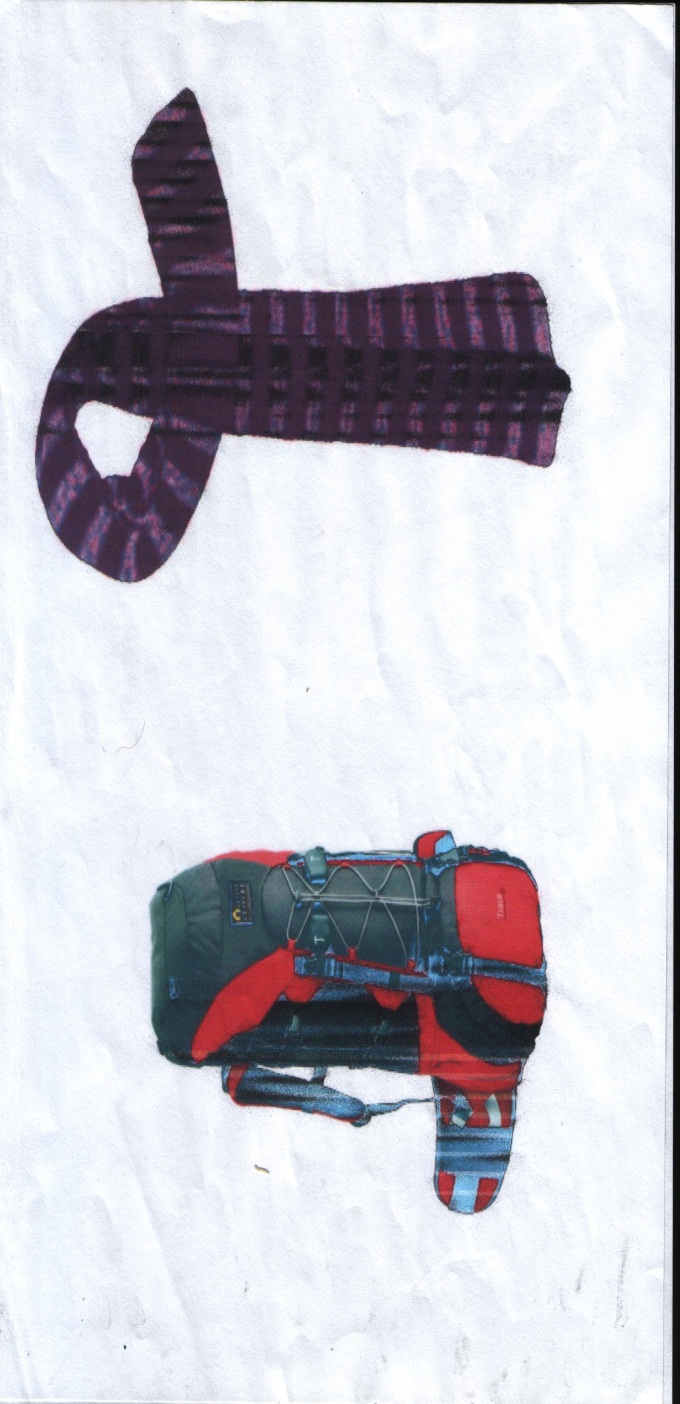 Обговорення . Обговорити, які речі в переповненому транспорті можуть бути небезпечними для самої людини і для тих, хто поруч з нею.Мозковий штурм . Запишіть поради для тих, хто  збирається їхати в переповненому автобусі. (робота в зошиті)Висновок: завжди краще пропустити переповнений транспорті і дочекатись наступного.Зворотній зв'язок. Перекидати один одному м’яч зі словами: «Я буду таким пасажиром.., а ти?»Чи збулись ваші очікування?VІ. Підсумок уроку.Прощання. Учні один одного беруть за руки, разом сказати : «Щасливої дороги»VІІ. Домашнє завданняПідручник, § 5, «Перевір себе», с. 29. Зошит-практикум, завдання 1,2 (с. 15-16).